Publicado en Galicia el 22/09/2022 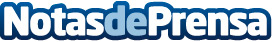 Xanela Servicios destaca cuál es una de las profesiones con menor tasa de desempleo Hoy en día encontrar profesiones en las que el paro sea escaso es prácticamente imposible, pero de la mano de la empresa gallega Xanela Servicios se puede descubrir una opción de futuro sin apenas desempleoDatos de contacto:Natalia PérezGerente 981 05 61 46Nota de prensa publicada en: https://www.notasdeprensa.es/xanela-servicios-destaca-cual-es-una-de-las Categorias: Telecomunicaciones Comunicación Galicia Recursos humanos Innovación Tecnológica http://www.notasdeprensa.es